UNIVERSITATEA DE MEDICINĂ ŞI FARMACIE “VICTOR BABEŞ” DIN TIMIŞOARA BIROUL ELECTORAL AL UNIVERSITĂȚIIPiata Eftimie Murgu Nr. 2, Timişoara, Cod poştal 300041, Jud. TimişCod Unic de Înregistrare: 4269215Tel/Fax: 0040-(0)256-221.554PREZENȚA LA VOTScrutinul din data de 20.02.2020 privindalegerea Rectorului Universității de Medicină și Farmacie „Victor Babeș” din TimișoaraLa ora 16.00.Vă informăm că din totalul de 697 electori, conform listelor electorale, la ora 16 s-au prezentat un număr de 537 electori, reprezentând un procent de 77,04%Președinte Birou Electoral al Universității, Conf.univ.dr Edward Șeclăman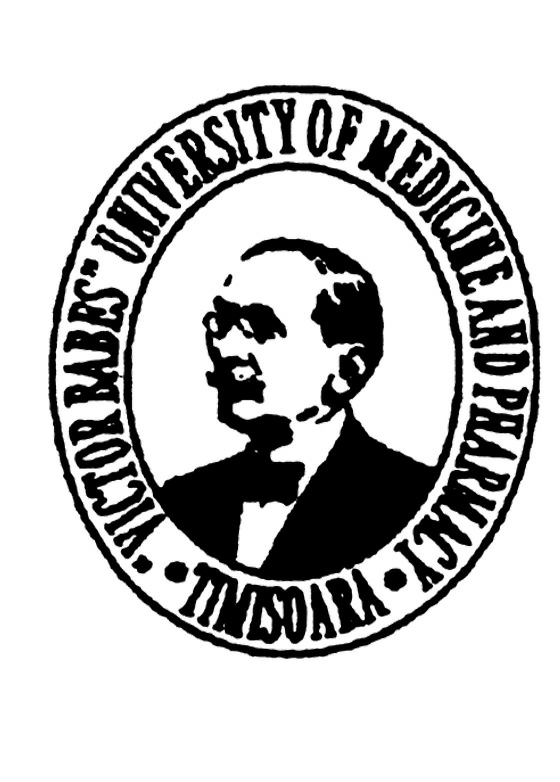 